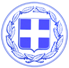                       Κως, 26 Νοεμβρίου 2018ΔΕΛΤΙΟ ΤΥΠΟΥΔΑΥΙΔ ΓΕΡΑΣΚΛΗΣ : “Το 80% των έργων που θα γίνουν στην Κω το 2019, χρηματοδοτείται με ίδιους πόρους του Δήμου, με τις δικές μας δυνάμεις.”Ο Αντιδήμαρχος κ. Δαυίδ Γερασκλής, αναφερόμενος στην ψήφιση του τεχνικού προγράμματος έργων του 2019 από το δημοτικό συμβούλιο, έκανε την ακόλουθη δήλωση:“Το Τεχνικό Πρόγραμμα Έργων του Δήμου Κω για το 2019, που ψηφίστηκε από μια ευρεία πλειοψηφία στο δημοτικό συμβούλιο, αποτυπώνει τη δυνατότητα που έχει ο Δήμος Κω να υλοποιεί έργα με τις δικές του δυνάμεις, με δικούς του πόρους.Πάνω από το 80% των έργων που θα γίνουν στο νησί μας το 2019 θα χρηματοδοτηθούν με ίδιους πόρους του Δήμου Κω.Τη δυνατότητα αυτή μας την έδωσε το νοικοκύρεμα των οικονομικών του Δήμου Κω, που ομολογείται πλέον από όλους. Το κυριότερο όμως είναι ότι επιβεβαιώνεται με στοιχεία και αριθμούς.Το Τεχνικό Πρόγραμμα του Δήμου Κω, περιλαμβάνει έργα συνολικού προϋπολογισμού 17.119.237 ευρώ. Από αυτά, τα έργα που θα υλοποιηθούν με ίδιους πόρους του Δήμου, ανέρχονται στο ποσό των 13.725.863 (ποσοστό 80,2%) ενώ τα χρηματοδοτούμενα έργα από τον κρατικό προϋπολογισμό καθώς και από ευρωπαϊκά προγράμματα ανέρχονται στο ποσό των 3.933.374 (ποσοστό 19,8%).Το 2019 δίνουμε προτεραιότητα στη βελτίωση του οδικού δικτύου με το μεγαλύτερο πρόγραμμα ασφαλτοστρώσεων ενώ υλοποιούνται έργα σε όλες τις δημοτικές κοινότητες, στους βιολογικούς και στα αποχετευτικά δίκτυα των χωριών.Η Κως προχωράει μπροστά με έργα σε μια προσπάθεια που δεν σταματά ποτέ.Στη επόμενη δημοτική περίοδο, η Κως χρειάζεται μια ακόμα πιο ισχυρή δημοτική αρχή. Οι φωνές του μίσους και της άγνοιας δεν ακούγονται πλέον, τις έχουν απορρίψει οι πολίτες.”Γραφείο Τύπου Δήμου Κω